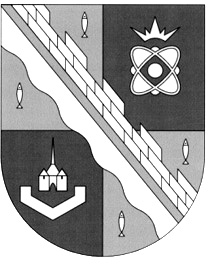 администрация МУНИЦИПАЛЬНОГО ОБРАЗОВАНИЯ                                        СОСНОВОБОРСКИЙ ГОРОДСКОЙ ОКРУГ  ЛЕНИНГРАДСКОЙ ОБЛАСТИпостановлениеот 18/08/2015 № 2072В соответствии с постановлением Правительства Ленинградской области от 20 июля 2015 года № 273 «Об утверждении порядка предоставления и расходования субсидий бюджетам муниципальных районов и городского округа Ленинградской области для софинансирования в рамках муниципальных программ поддержки и развития субъектов малого и среднего предпринимательства мероприятия по поддержке субъектов малого предпринимательства, действующих менее одного года, на организацию предпринимательской деятельности в рамках подпрограммы «Развитие малого, среднего предпринимательства и потребительского рынка Ленинградской области» государственной программы Ленинградской области «Стимулирование экономической активности Ленинградской области», администрация Сосновоборского городского округа п о с т а н о в л я е т:1. Внести изменения в постановление администрации Сосновоборского городского округа       от 12.02.2015 № 483 «Об утверждении плана-графика реализации в 2015 году муниципальной программы «Стимулирование экономической активности малого и среднего предпринимательства в Сосновоборском городском округе на 2014-2020 годы» и Положений о порядке предоставления субсидий в рамках реализации Программы»:1.1. Изложить в новой редакции приложение № 3 «Положение о порядке предоставления субсидий субъектам малого предпринимательства, действующим менее одного года, на организацию предпринимательской деятельности», утвержденное постановлением администрации Сосновоборского городского округа от 12.02.2015 № 483 (приложение № 1).2. В состав комиссии для проведения конкурсных отборов получателей субсидий в целях реализации муниципальной программы «Стимулирование экономической активности малого и среднего предпринимательства в Сосновоборском городском округе на 2014-2020 годы» включить специалиста ГКУ ЛО «Сосновоборский центр занятости населения».3. Общему отделу администрации (Тарасова М.С.) обнародовать настоящее постановление на электронном сайте городской газеты «Маяк».4. Пресс-центру администрации (Арибжанов Р.М.) разместить настоящее постановление на официальном сайте Сосновоборского городского округа.5. Настоящее постановление вступает в силу со дня официального обнародования.6. Контроль исполнения настоящего постановления возложить на первого заместителя главы администрации Подрезова В.Е.Глава администрации Сосновоборского городского округа					                          В.Б.СадовскийИсп. Булатова Т.Е., ☎ 6-28-49; СЕСОГЛАСОВАНО: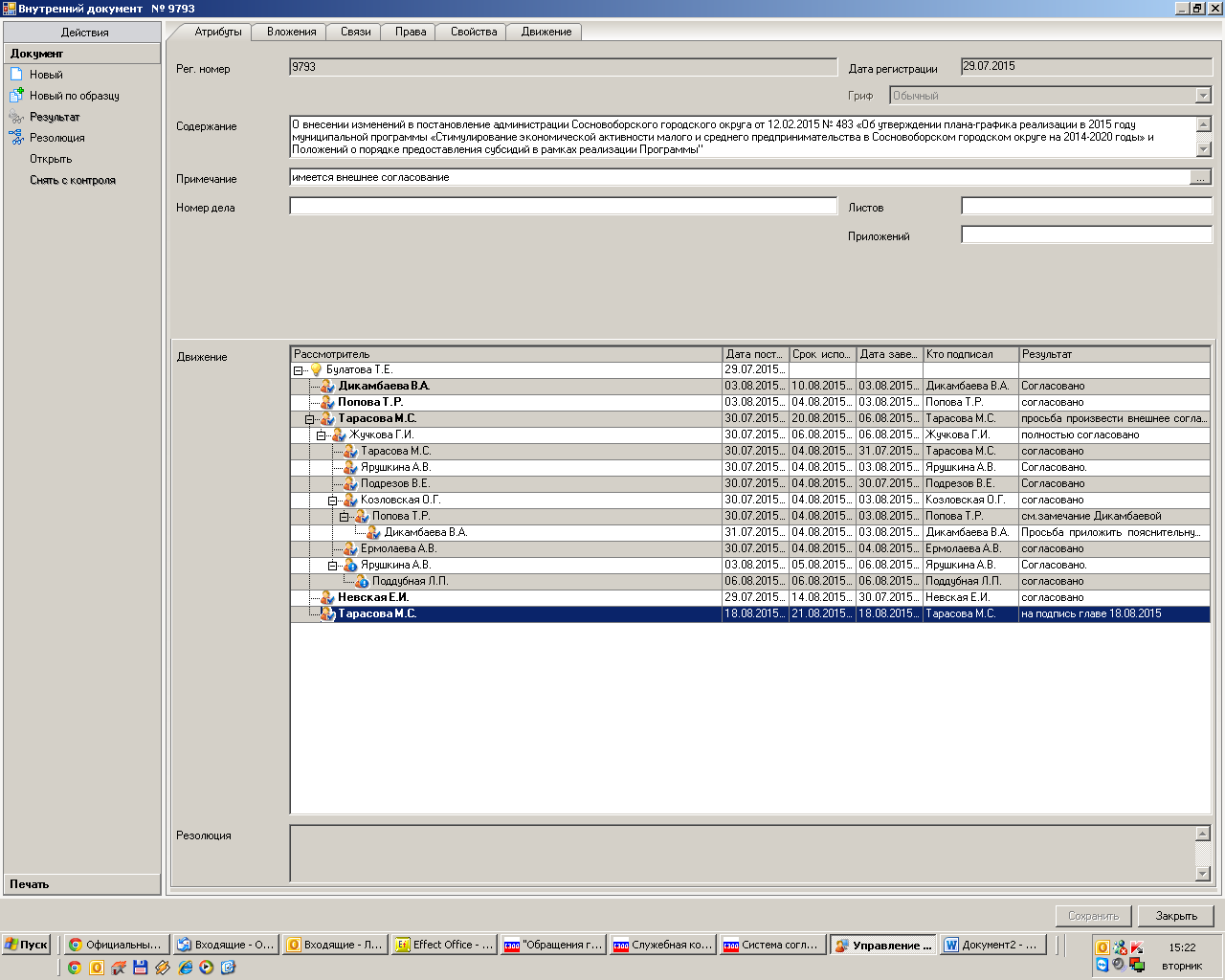 Председатель финансово-контрольной комиссии_______________ М.Н.Морозова03.08.2015Председатель правления Сосновоборского муниципального фонда поддержки малого предпринимательства_________________ В.Н.Морозов17.08.2015Директор МАОУ ДОД «ЦИТ»_______________ Н.И.Коврыга03.08.2015Рассылка:  					 Общий отдел, КФ, ЦБ, ОЭР, СМ Фонд ПП, МАОУ ДОД «ЦИТ», Пресс-центр, Прокуратура,Финансово-контрольная комиссия совета депутатовУТВЕРЖДЕНОпостановлением администрацииСосновоборского городского округаот 18/08/2015 № 2072(Приложение № 1)ПОЛОЖЕНИЕо порядке предоставления субсидий субъектам малого предпринимательства, действующим менее одного года, на организацию предпринимательской деятельности1. Общие положения1.1.Настоящий Порядок устанавливает правила предоставления субсидий субъектам малого предпринимательства муниципального образования Сосновоборский городской округ Ленинградской области, действующим менее одного года, на организацию предпринимательской деятельности, (далее – субсидии), критерии отбора победителей – соискателей субсидий, а также порядок возврата субсидий в случае нарушения условий их предоставления, в соответствии с подпрограммой «Развитие и поддержка малого и среднего предпринимательства и потребительского рынка на территории Сосновоборского городского округа» муниципальной программы «Стимулирование экономической активности малого и среднего предпринимательства в Сосновоборском городском округе на 2014-2020 годы» (далее – Порядок).1.2.Субсидии предоставляются за счет средств местного бюджета в пределах бюджетных ассигнований, утвержденных решением совета депутатов муниципального образования о бюджете Сосновоборского городского округа на текущий финансовый год, а также за счет средств областного бюджета Ленинградской области, в том числе при привлечении федеральных средств, по мере их поступления в местный бюджет Сосновоборского городского округа.1.3.В настоящем Порядке применяются следующие основные понятия:Субсидия - средства, предоставляемые субъектам малого предпринимательства, действующим менее одного года, организованным представителями социально незащищенных слоев населения, молодежи, для организации предпринимательской деятельности в соответствии с муниципальной программой по развитию и поддержке малого предпринимательства на территории муниципального образования Сосновоборский городской округ Ленинградской области.Нецелевое использование бюджетных средств – направление и использование их на цели, не соответствующие условиям получения указанных средств, определенным утвержденным бюджетом, бюджетной росписью, уведомлением о бюджетных ассигнованиях, сметой доходов и расходов, настоящим Положением либо иным правовым основанием их получения.Субъекты малого предпринимательства – хозяйствующие субъекты (юридические лица и индивидуальные предприниматели), отнесенные в соответствии с условиями, установленными Федеральным законом от 24.07.2007 № 209-ФЗ «О развитии малого и среднего предпринимательства в Российской Федерации», к малым предприятиям, в том числе к микро предприятиям, а также зарегистрированные в Инспекции Федеральной налоговой службы (ИФНС) России по г. Сосновый Бор Ленинградской области.Соискатели - граждане, планирующие организовать на территории муниципального образования Сосновоборский городской округ Ленинградской области предпринимательскую деятельность, а также субъекты малого предпринимательства, организовавшие предпринимательскую деятельность не ранее чем за год до момента принятия решения о предоставлении субсидии, зарегистрированные гражданами на территории муниципального образования Сосновоборский городской округ Ленинградской области и состоящие на налоговом учете в ИФНС России по г. Сосновый Бор Ленинградской области, планирующие принять участие в конкурсе, организованном Сосновоборским городским округом.Представители социально незащищенных слоев населения - безработные граждане, состоящие на учете в ГКУ «Сосновоборский центр занятости населения», работники, находящиеся под угрозой массового увольнения (установление неполного рабочего времени, временная приостановка работ, предоставление отпуска без сохранения заработной платы, осуществление мероприятий по высвобождению работников), инвалиды, военнослужащие, уволенные с военной службы (при сроке службы не менее 10 календарных лет), а также военнослужащие, уволенные в связи с сокращением Вооруженных Сил Российской Федерации, члены неполных семей, имеющие иждивенцев, многодетные родители.Конкурсная комиссия – комиссия, формируемая администрацией Сосновоборского городского округа, для проведения конкурсного отбора среди соискателей.Договор - соглашение об условиях и порядке предоставления субсидии, заключенное в текущем финансовом году между администрацией муниципального образования Сосновоборский городской округ Ленинградской области и субъектом малого предпринимательства, организованным соискателем, признанным победителем конкурсного отбора.В настоящем Положении понятия «организации инфраструктуры поддержки предпринимательства», «приоритетные сферы развития малого и среднего предпринимательства» применяются в соответствии с подпрограммой «Развитие и поддержка малого и среднего предпринимательства и потребительского рынка на территории Сосновоборского городского округа» муниципальной программы «Стимулирование экономической активности малого и среднего предпринимательства в Сосновоборском городском округе на 2014-2020 годы».2. Цели предоставления субсидийСубсидии предоставляются в целях возмещения части затрат, связанных с организацией (осуществлением) предпринимательской деятельности на территории Сосновоборского городского округа, на приобретение основных средств и (или) на приобретение и пополнение оборотных средств, а также на государственную регистрацию юридического лица или индивидуального предпринимателя.3. Условия предоставления субсидий3.1.Субсидии предоставляются победителям конкурсного отбора по результатам конкурсного отбора, при условии заключения договора о предоставлении субсидии.3.2.К участию в конкурсе, проводимом Сосновоборским городским округом, допускаются соискатели, соответствующие следующим условиям:а) Представление документов, подтверждающих принадлежность гражданина на момент подачи заявки на участие в конкурсе или на момент государственной регистрации в качестве индивидуального предпринимателя или юридического лица - субъекта малого предпринимательства к одной из следующих категорий:-безработные граждане, состоящие на учете в ГКУ «Сосновоборский центр занятости населения»;-члены молодых семей, имеющие детей, в том числе члены неполных молодых семей, состоящие из 1 (одного) молодого родителя и 1 (одного) и более детей, при условии, что возраст каждого из супругов либо 1 (одного) родителя в неполной семье не превышает 35 лет;-члены неполных семей, имеющие иждивенцев;-члены многодетных семей; -члены семьи, воспитывающие детей инвалидов;-инвалиды;-работники, находящиеся под угрозой массового увольнения (установление неполного рабочего времени, временная приостановка работ, предоставление отпуска без сохранения заработной платы, проведение мероприятий по высвобождению работников), и работники градообразующих предприятий;-военнослужащие, уволенные в запас, в связи с сокращением Вооруженных Сил Российской Федерации;-военнослужащие, уволенные из Вооруженных Сил Российской Федерации (при сроке службы не менее 10 календарных лет);-субъекты молодежного предпринимательства - граждане в возрасте от 18 до 30 лет (включительно);-другие приоритетные группы, определенные муниципальными программами, содержащими мероприятия, направленные на развитие малого и среднего предпринимательства.в) Гражданин зарегистрирован по месту жительства в муниципальном образовании Сосновоборский городской округ Ленинградской области.г) Гражданин ранее не осуществлял предпринимательскую деятельность в качестве индивидуального предпринимателя или учредителя коммерческой организации.д) Гражданин прошел краткосрочные курсы обучения основам предпринимательства в одной из организаций муниципальной инфраструктуры поддержки предпринимательства Сосновоборского городского округа (в Сосновоборском муниципальном фонде поддержки малого предпринимательства или МАОУ ДОД «Центр информационных технологий») или в организациях, определенных комитетом по труду и занятости населения Ленинградской области. Прохождение краткосрочного обучения не требуется для соискателей, имеющих диплом о высшем юридическом и (или) экономическом образовании (профильной переподготовке).е) Субсидии не предоставляются субъектам малого предпринимательства, осуществляющим финансово-хозяйственную деятельность, указанную в частях 3 и 4 статьи 14 Федерального закона от 24 июля 2007 года N 209-ФЗ "О развитии малого и среднего предпринимательства в Российской Федерации".3.3.Субсидии субъектам малого предпринимательства предоставляются из расчета не более 80 процентов произведенных затрат. Размер субсидии не может превышать 500 000 (пятьсот тысяч) рублей.3.4.Субсидии субъектам малого предпринимательства не предназначены для возмещения средств, затраченных на приобретение недвижимости, мебели, бытовой электроники, не используемой в производственном процессе или в процессе оказания услуг, аренду помещений, приобретение легковых автомобилей (за исключением автобусов любых типов, предназначенных для перевозки восьми и более человек, фургонов, автолавок), выплату заработной платы, возведение капитальных строений и их проектирование, капитальный и косметический ремонт помещений, проведение опытно-конструкторских работ, техническое проектирование производственного оборудования, приобретение лицензий, оплату взносов для вступления в саморегулируемые организации, оплату вкладов, в качестве уставного капитала, изготовление и (или) приобретение рекламной продукции (визитки, брошюры, буклеты, афиши, вывески и другие аналогичные товары).3.5.Не допускается повторное предоставление субсидий соискателям по ранее принятым в Сосновоборском городском округе и (или) в других органах исполнительной власти и (или) бюджетных организациях и возмещенным платежным документам, подтверждающим произведенные затраты по организации и (или) осуществлению бизнеса.3.6.Для проведения конкурса администрация муниципального образования Сосновоборский городской округ Ленинградской области образует конкурсную комиссию, в состав которой входят лица, занимающие должности муниципальной службы в органе местного самоуправления, представители организаций муниципальной инфраструктуры поддержки предпринимательства, в уставные цели которых входит содействие созданию условий для развития малого и среднего предпринимательства, а также представитель ГКУ «Сосновоборский центр занятости населения», предоставляющий на комиссию информацию о субъектах малого предпринимательства, получивших субсидии на организацию предпринимательской деятельности в Центре занятости.3.7.Основанием для перечисления средств субсидии субъектам малого предпринимательства является договор, заключенный между субъектом малого предпринимательства и администрацией муниципального образования Сосновоборский городской округ Ленинградской области.3.8.Соискатели несут ответственность за подлинность представленных в конкурсную комиссию документов. В случае выявления факта представления недостоверных документов, входящих в состав конкурсной заявки, участник конкурсного отбора несет ответственность в соответствии с законодательством Российской Федерации.3.9.Получатели субсидий - субъекты малого предпринимательства несут ответственность в соответствии с законодательством Российской Федерации за своевременность, полноту и целевое использование предоставленных субсидий.В случае нарушения условий, установленных при предоставлении субсидии, возврат субсидии производится получателем субсидии в добровольном порядке в месячный срок с момента выявления нарушений. Если по истечению указанного срока получатель субсидии отказывается добровольно возвращать субсидию, взыскание денежных средств осуществляется в судебном порядке в рамках исполнительного производства.4. Организация, подготовка и порядок проведения конкурса4.1.Объявление о проведении конкурсного отбора среди соискателей получения субсидии размещается на официальном сайте администрации муниципального образования (http://www.sbor.ru/) и в средствах массовой информации. 4.2.Секретарь конкурсной комиссии на следующий рабочий день после даты размещения объявления о проведении конкурсного отбора начинает прием и регистрацию конкурсных заявок.Конкурсные заявки принимаются и соответствующие требованиям настоящего Положения регистрируются в течение пяти рабочих дней с момента объявления о конкурсе.Конкурсные заявки рассматриваются конкурсной комиссией по мере их поступления (согласно календарной дате их регистрации в соответствующем журнале конкурсных заявок).Состав конкурсной комиссии определяется постановлением администрации Сосновоборского городского округа об утверждении плана-графика реализации в текущем году муниципальной программы «Стимулирование экономической активности малого и среднего предпринимательства в Сосновоборском городском округе на 2014-2020 годы»».Документы, полученные после установленной в объявлении даты окончания приема конкурсных заявок, конкурсной комиссией не рассматриваются.4.3.Заседание конкурсной комиссии созывается для рассмотрения конкурсных заявок, представленных одним или более участниками конкурсного отбора.Конкурсная заявка рассматривается на заседании конкурсной комиссии в присутствии участника конкурсного отбора либо уполномоченного, в соответствии с действующим законодательством, представлять интересы участника конкурсной комиссии на заседании конкурсной комиссии.В случае необходимости конкурсной комиссией принимается решение о представлении соискателем информации и разъяснений к материалам, содержащимся в конкурсной заявке.Заседания конкурсной комиссии проводятся не ранее чем через пять дней после даты опубликования в средствах массовой информации объявления о проведении конкурсного отбора.Заседание конкурсной комиссии правомочно, если на нем присутствует более половины членов конкурсной комиссии.4.4.Соискатели лично или почтовым отправлением с описью вложения представляют в конкурсную комиссию конкурсную заявку, в состав которой входят следующие документы:а) заявление о предоставлении субсидии на имя председателя конкурсной комиссии с указанием объема средств, инвестируемых соискателем в предпринимательскую деятельность, по форме согласно приложению 1 к настоящему Положению;б) копии всех страниц документа, удостоверяющего личность соискателя;в) справку о составе семьи, выдаваемую жилищно-эксплуатационными организациями по форме № 9;г) документы, подтверждающие принадлежность соискателя на момент подачи заявления (на момент государственной регистрации субъекта предпринимательской деятельности) к категории социально незащищенных слоев населения, согласно приложению 2 к настоящему Положению;д) членам молодых семей, имеющим детей, в том числе членам неполных молодых семей, состоящих из 1 (одного) молодого родителя и 1 (одного) и более детей, при условии, что возраст каждого из супругов либо 1 (одного) родителя в неполной семье не превышает 35 лет, необходимо предоставить копию(и) свидетельств(а) о рождении ребенка (детей);е) резюме соискателя на получение субсидии по форме согласно приложению 3 к настоящему Положению;ж) согласие на обработку персональных данных по форме согласно приложению к заявлению о предоставлении субсидии;з) документ о прохождении соискателем краткосрочного курса обучения основам предпринимательства в одной из организаций муниципальной инфраструктуры поддержки предпринимательства (Сосновоборском муниципальном фонде поддержки малого и среднего предпринимательства или МАОУ ДОД «Центр информационных технологий»);и) бизнес-план предпринимательской деятельности, содержащий описание продукции или услуг, анализ рынка сбыта, в том числе потребителей и конкурентов, финансово-экономические расчеты, сроки реализации проекта, расчет эффективности вложений, штатное расписание сотрудников с указанием их заработной платы и другие разделы. В бизнес-плане указывается целевое использование субсидии, собственных средств соискателя. В случае если соискателем будут привлекаться заемные средства, указывается целевое использование заемных средств.4.5.Соискатели, которые на момент подачи конкурсной заявки зарегистрировали и (или) осуществляют предпринимательскую деятельность, представляют:а) выписку из Единого государственного реестра юридических лиц или Единого государственного реестра индивидуальных предпринимателей;б) справку налогового органа на последнюю отчетную дату о наличии (отсутствии) задолженности по уплате налоговых платежей;в) документы, подтверждающие проведение мероприятий по снижению энергетических издержек (в случае проведения мероприятий по снижению энергетических издержек);г) копию свидетельства о постановке на налоговый учет;д) сведения о зарегистрированном бизнесе по форме согласно приложению 4 к настоящему Положению.Срок подачи конкурсной заявки для соискателей, уже организовавших и осуществляющих предпринимательскую деятельность, не может превышать один год (364 дня) до момента принятия решения о предоставлении субсидии.4.6.Документы, сформированные в конкурсные заявки, секретарь конкурсной комиссии регистрирует в журнале заявок субъектов малого предпринимательства на участие в конкурсных отборах в сроки, определенные п.4.2. Секретарем конкурсной комиссии производится проверка полноты и соответствия представленных документов требованиям настоящего Положения, а также соответствия соискателя условиям предоставления субсидии. Секретарь конкурсной комиссии извещает в течение трех дней (почтовым отправлением либо по факсу, либо по электронной почте, либо по телефону) соискателей, соответствующих условиям предоставления субсидии и представивших документы, удовлетворяющие требованиям настоящего Положения, о дате и времени проведения заседания конкурсной комиссии.В случае выявления неполноты или несоответствия представленных документов требованиям настоящего Положения, несоответствия соискателя условиям предоставления субсидии соискателю направляется в течение трех дней с момента представления документов письменный мотивированный отказ (почтовым отправлением либо по факсу, либо по электронной почте) в рассмотрении конкурсной заявки на заседании конкурсной комиссии, о чем в журнале производится соответствующая отметка, а представленные документы по требованию соискателя возвращаются. Отказ не препятствует повторной подаче конкурсной заявки после устранения причин отказа.4.7.В случае необходимости конкурсной комиссией привлекается эксперт для оценки представленного соискателем бизнес-плана.4.8.Решение о победителях конкурсного отбора принимается конкурсной комиссией по системе балльных оценок.В первую очередь оценивается способность к ведению предпринимательской деятельности (опыт работы в выбранной сфере деятельности, профессиональное образование, результаты собеседования, проведенного на заседании конкурсной комиссии) - от 0 до 100 баллов. Каждый член конкурсной комиссии оценивает соискателя, после чего баллы суммируются и их сумма делится на количество присутствующих членов конкурсной комиссии. Если соискатель набирает менее 50 баллов, конкурсной комиссией принимается решение об отказе в предоставлении субсидии с указанием причин отказа в протоколе заседания комиссии. Отказ не препятствует повторной подаче конкурсной заявки после устранения причин отказа.Соискателям, набравшим не менее 50 баллов, конкурсная комиссия проставляет дополнительные баллы по следующей системе балльных оценок:-ведение бизнеса на территориях других муниципальных образований - 0 баллов;-соответствие основного вида деятельности соискателя приоритетным сферам развития малого и среднего предпринимательства на территории муниципального образования Сосновоборский городской округ Ленинградской области - 100 баллов;-основной вид деятельности соискателя, не относящийся к приоритетным сферам развития малого и среднего предпринимательства на территории муниципального образования Сосновоборский городской округ Ленинградской области, - 0 баллов;-реализация на предприятии мероприятий по снижению энергетических издержек - 50 баллов;-качество подготовки бизнес-плана - от 0 до 100 баллов;-привлечение соискателями, уже осуществляющими предпринимательскую деятельность, наемных работников - 10 баллов за каждого работника.Секретарь конкурсной комиссии суммирует баллы, набранные каждым соискателем, заносит данные в протокол и объявляет членам конкурсной комиссии.Конкурсная комиссия принимает решение о победителях конкурсного отбора, начиная с заявок, набравших максимальное количество баллов, и далее - в порядке убывания баллов с учетом объема средств, предусмотренных на эти цели в муниципальной программе, и размера предоставляемой субсидии, который определяется на основании бизнес-плана соискателя с учетом экономически обоснованных осуществленных и (или) планируемых им расходов, отдельно по категориям, определенным в п. 3.2.а).Если несколько соискателей, относящихся к одной категории, набирают равное количество баллов, при этом объем запрашиваемых ими субсидий превышает объем нераспределенных средств, предусмотренных на предоставление субсидий, средства распределяются пропорционально объему запрашиваемых средств субсидии между соискателями данной категории соискателей.4.9.Решение конкурсной комиссии оформляется протоколом. Победителям конкурса направляется соответствующая выписка из протокола заседания конкурсной комиссии (по требованию).Секретарь конкурсной комиссии составляет реестр победителей конкурсного отбора для перечисления субсидий по форме согласно приложению 6 к настоящему Положению и извещает их в течение трех дней (почтовым отправлением либо по факсу, либо по электронной почте, либо по телефону) о необходимости оформления и подписания договора о предоставлении субсидии с администрацией по форме согласно приложению 5 к настоящему Положению.5. Порядок предоставления субсидий победителям конкурса5.1.Администрация заключает договор о предоставлении субсидии с субъектом малого предпринимательства (индивидуальным предпринимателем или юридическим лицом), зарегистрированным победителем конкурса.5.2.Субсидии предоставляются победителям конкурсного отбора на основании решения конкурсной комиссии и в соответствии с договорами, заключенными администрацией муниципального образования с победителями конкурсного отбора. Договором о предоставлении субсидии предусматриваются:-согласие получателя субсидии на осуществление администрацией и уполномоченными органами государственного и (или) муниципального финансового контроля проверок соблюдения получателем субсидии условий, целей и порядка предоставления субсидии, а также сроки перечисления субсидии; -целевые показатели результативности использования субсидии;-обязательство по представлению на согласование в администрацию плана мероприятий ("дорожной карты") изменений целевых показателей результативности использования субсидии;-обязательство получателя субсидии по организации учета и представлению отчетности о достижении целевых показателей результативности использования субсидии;-размещение администрацией отчетности о достижении целевых показателей результативности использования субсидий на официальном сайте администрации;-обязательство по возврату предоставленных средств в случае установления по итогам проверок, проведенных администрацией, а также уполномоченными органами государственного финансового контроля, фактов нарушения условий, определенных настоящим Положением и договором о предоставлении субсидии.5.3.Договор о предоставлении субсидии включает следующие обязательные условия для получателей субсидии:а) осуществление предпринимательской деятельности в течение двух лет и не менее этого срока;б) представление в администрацию самостоятельно или через Сосновоборский муниципальной фонд поддержки малого и среднего предпринимательства в течение трех лет:-ежеквартально до 20-го числа месяца, следующего за отчетным кварталом, сведений о хозяйственной деятельности субъекта малого предпринимательства;-ежегодно до 25 марта года, следующего за отчетным, анкеты получателя поддержки.В случае представления указанных документов через организации муниципальной инфраструктуры поддержки предпринимательства между субъектом малого предпринимательства и Сосновоборским муниципальным фондом поддержки малого и среднего предпринимательства заключается договор на оказание услуг, в соответствии с которым Фонд передает в администрацию со своим сопроводительным письмом соответствующие документы субъектов малого предпринимательства.5.4.В договоре о предоставлении субсидии указываются нормативные правовые акты, являющиеся основанием для предоставления средств субсидии (решение совета депутатов муниципального образования о бюджете Сосновоборского городского округа на текущий финансовый год, постановление администрации от 01.10.2013 № 2464 «Об утверждении муниципальной программы «Стимулирование экономической активности малого и среднего предпринимательства в Сосновоборском городском округе на 2014-2020 годы»» (с последующими изменениями) и другие).5.5.Для заключения договора о предоставлении субсидии победитель конкурса в течение тридцати дней с момента проведения конкурсной процедуры, но не позднее 15 декабря текущего финансового года обязан представить секретарю конкурсной комиссии подлинники и копии следующих документов:а) свидетельства о государственной регистрации в качестве индивидуального предпринимателя или свидетельство о государственной регистрации юридического лица - субъекта малого предпринимательства в ИФНС России по г. Сосновый Бор Ленинградской области;б) выписку из Единого государственного реестра юридических лиц или Единого государственного реестра индивидуальных предпринимателей;в) свидетельства о постановке на налоговый учет;г) сведения из информационного письма территориального органа Федеральной службы государственной статистики по субъекту Российской Федерации об учете организации (индивидуального предпринимателя) в ЕГРПО;д) отчета и платежных документов, подтверждающие произведенные в соответствии с бизнес-планом расходы на предпринимательскую деятельность;е) банковских реквизитов с указанием расчетного счета получателя для перечисления субсидии.5.6.Перечисление субсидий осуществляется в соответствии с настоящим Положением в течение десяти дней, по мере поступления средств из областного или федерального бюджетов, после предоставления секретарю конкурсной комиссии всех документов согласно п.5.5.5.7.В случае нарушения победителем конкурса сроков представления документов, указанных в пункте 5.5 настоящего Положения, средства, предназначенные победителю конкурса, по решению конкурсной комиссии могут быть в порядке, установленном настоящим Положением, предоставлены другому победителю конкурса и (или) соискателю.6. Порядок возврата субсидий победителями конкурса в случае нарушения условий, установленных при их представлении6.1.Получатель субсидии несет ответственность за нецелевое использование субсидии в соответствии с законодательством Российской Федерации, а также за недостоверность представленных в администрацию сведений и документов. 6.2.Контроль соблюдения условий, целей и порядка предоставления субсидий осуществляет администрация (отдел экономического развития), комитет финансов, финансово-контрольная комиссия совета депутатов, а также уполномоченные органы государственного финансового контроля.6.3.В случае выявления нарушений по итогам проверок получателями субсидий условий предоставления субсидий, установленных п. 5.3 настоящего Положения и договором, заключенным с получателем субсидии, получатель субсидии обязан возвратить в добровольном порядке предоставленные средства в полном объеме в месячный срок с момента выявления нарушений. 6.4.Если по истечению указанного срока получатель субсидий отказывается добровольно возвращать субсидию, взыскание денежных средств осуществляется в судебном порядке в рамках исполнительного производства.6.5.Администрация в течение десяти рабочих дней составляет акт о выявленных нарушениях и направляет не позднее пяти рабочих дней с момента составления акта о выявленных нарушениях копию акта на бумажном носителе получателю субсидии (лично в руки либо почтовым отправлением) и требование, в котором должны быть предусмотрены:-подлежащая возврату сумма денежных средств и сроки ее возврата;-код бюджетной классификации Российской Федерации, по которому должен быть осуществлен возврат субсидий.6.6.Возврат в текущем финансовом году получателем субсидии остатков субсидии, не использованных в отчетном финансовом году, не предусматривается в связи с компенсирующим характером субсидии.Приложение 1к Положению(Форма)    Председателю конкурсной комиссии    от _______________________________,       (фамилия, имя, отчество)проживающего (ей) по адресу: ________    __________________________________,    паспорт ___________________________      (серия, номер)    выдан _______________________________________________________________    контактный телефон ________________ЗАЯВЛЕНИЕ  Прошу предоставить мне субсидию на организацию предпринимательской деятельности в размере ________________(____________________________________________) рублей. (цифрами)  (прописью)  Готов(а) инвестировать (инвестировал) в организацию предпринимательской деятельности ______________(_______________________________________) рублей. (цифрами)  (прописью)  Государственную или муниципальную финансовую поддержку аналогичной формы в соответствующих органах исполнительной  власти  и  бюджетных организациях не получал(а).  Предпринимательскую  деятельность ранее (в предшествующие годы) в качестве индивидуального предпринимателя или  учредителя  коммерческой организации не осуществлял(а).  Я осведомлен(а) о том, что несу полную ответственность за подлинность представленных в конкурсную комиссию  документов  в  соответствии  с законодательством Российской Федерации.«___» _______________ 20__ года     ___________________________   (подпись) Место печатиПриложениек Заявлению(Форма)Согласие на обработку персональных данных  Настоящим во исполнение требований Федерального закона от 27 июля 2006года N 152-ФЗ «О персональных данных» я, гражданин(ка)___________________________________________________________________________, (фамилия, имя, отчество)паспорт ___________________ выдан ___________________________________________ (серия, номер)___________________________________________________________________________,(наименование органа, выдавшего паспорт, дата выдачи, код подразделения)адрес регистрации: _____________________________________________________________________________________________________________________________________   (индекс, область, район, город, улица, дом, квартира)даю свое письменное согласие на обработку моих персональных данных в целях получения муниципальной поддержки.  Настоящее согласие не устанавливает предельных сроков обработки данных.  Я уведомлен(а) и понимаю, что под  обработкой  персональных  данных подразумевается сбор, систематизация, накопление, хранение,  уточнение (обновление, изменение), использование, распространение (в том  числе передача), обезличивание, блокирование, уничтожение и любые другие действия (операции) с персональными данными.  Также под персональными данными подразумевается любая  информация, имеющая отношение ко мне как к субъекту персональных данных, в том числе фамилия, имя, отчество, дата и место рождения, адрес проживания, семейный статус, информация о наличии имущества, образование, доходы и любая другая информация._______________________ __________________________________________________   (подпись)       (фамилия, имя, отчество)«__» _______________ 20__ года Место печатиПриложение 2к ПоложениюПЕРЕЧЕНЬДОКУМЕНТОВ, ПОДТВЕРЖДАЮЩИХ ПРИНАДЛЕЖНОСТЬ СОИСКАТЕЛЯНА ПОЛУЧЕНИЕ СУБСИДИИ К КАТЕГОРИИ СОЦИАЛЬНОНЕЗАЩИЩЕННЫХ СЛОЕВ НАСЕЛЕНИЯПриложение 3к Положению(Форма)РЕЗЮМЕсоискателя на получение субсидии___________________________________________________________________________ (фамилия, имя, отчество)1. ИНН _____________________________________________________________________2. СНИЛС __________________________________________________________________3. Дата рождения ____________________________________________________________4. Семейное положение _______________________________________________________5. Образование ______________________________________________________________1) наименование учебного заведения ____________________________________________дата окончания ______________________________________________________________полученные квалификация, специальность ________________________________________2) наименование учебного заведения ____________________________________________дата окончания ______________________________________________________________полученные квалификация, специальность _______________________________________6. Иностранный язык, степень владения __________________________________________7. Прочие навыки ____________________________________________________________8. Общий стаж работы ________________________________________________________9. Основная квалификация _____________________________________________________10. Трудовая деятельность:1) дата приема на работу ______________________________________________________место работы _______________________________________________________________(полное наименование организации)адрес организации-работодателя __________________________________________________________________________________________________________________________  (индекс, адрес, телефон)должность _________________________________________________________________выполняемые обязанности ____________________________________________________2) дата приема на работу _____________________________________________________место работы _______________________________________________________________  (полное наименование организации)адрес организации-работодателя _________________________________________________________________________________________________________________________ (индекс, адрес, телефон)должность _________________________________________________________________выполняемые обязанности ____________________________________________________11.Контактная информация:1) телефон рабочий __________________________________________________________2) телефон домашний ________________________________________________________3) сотовый телефон __________________________________________________________4) e-mail ___________________________________________________________________Приложение 4к Положению(Форма)Сведения о зарегистрированном бизнесе1. Наименование юридического лица (индивидуального предпринимателя)  _______________________________________________________________________  _______________________________________________________________________2. Дата регистрации бизнеса __________________3. ИНН/КПП _____________________________________________________________4. ОГРН или ОГРНИП _____________________________________________________5. Основной вид экономической деятельности _________________________________Субъект малого предпринимательства________________________  ________________________________________________ (подпись)      (фамилия, инициалы)  Место печати«__» ______________ 20__ годаПриложение 5к Положению(Форма)ДОГОВОР № _____о предоставлении субсидии (стартового пособия)Г. Сосновый Бор Ленинградской обл.                                                                          «__» ___________ 20__ годаАдминистрация муниципального образования Сосновоборский городской округ Ленинградской области, именуемая в дальнейшем «Администрация», в лице главы администрации Сосновоборского городского округа ______________________________________, действующего на основании Устава, с одной стороны, и___________________________________________________________________________________________________      (организация, индивидуальный предприниматель)(далее - Получатель) в лице _______________________________________________________, действующего на основании _________________________________________, с другой стороны, совместно именуемые «Стороны», заключили настоящий договор о следующем:1. Предмет договора  1.1. Администрация  предоставляет  Получателю  субсидию  в  размере ________________________________    (цифрами)   (_______________________________________________________________________) рублей в порядке компенсации     (прописью)_____  (_______________)  процентов  затрат,  произведенных  гражданином _________________________________________________________________________________________________________________________________   (фамилия, имя, отчество, серия и номер паспорта, кем и когда выдан)на организацию и (или) осуществление  предпринимательской  деятельности Получателя. Источник финансирования - __________________________ бюджет.  1.2. Основанием для заключения договора являются:-решение совета депутатов муниципального образования от «__» _________ 20__ года № _____ «О бюджете Сосновоборского городского округа на 20__ год и на плановый период 20__ и 20__ годов»;-постановление администрации от 01.10.2013 № 2464 «Об утверждении муниципальной программы «Стимулирование экономической активности малого и среднего предпринимательства в Сосновоборском городском округе на 2014-2020 годы»» (с последующими изменениями);  -протокол конкурсной комиссии от «__» _________ 20__ года № _________________________________________________________________________________________________________.  (наименование)2. Обязательства Сторон2.1. Получатель обязуется:2.1.1. Осуществлять предпринимательскую деятельность в течение не менее двух лет.2.1.2. Предъявлять по требованию Администрации копии налоговых деклараций, предоставляемых в Инспекцию федеральной налоговой службы России по г. Сосновый Бор Ленинградской области, а также документы бухгалтерского учета и другие документы, подтверждающие ведение предпринимательской деятельности.2.1.3. Создать новые рабочие места в количестве _____ единиц, и (или) увеличить величину выручки от реализации товаров (работ, услуг) до ___ тыс. рублей, и (или) ____________________________ (выбирается соответствующее или дополняется иным).2.1.4. Представить в Администрацию одновременно с заключением настоящего договора план мероприятий («дорожную карту») по достижению целевого показателя, указанного в пункте 2.1.2 настоящего договора, оформленный в виде дополнительного договора к настоящему договору (далее – дополнительный договор) по форме согласно приложению 1 к настоящему договору.2.1.5. Организовать учет и представлять в Администрацию отчетность о достижении целевых показателей результативности использования субсидии в сроки, установленные дополнительным Соглашением.2.1.6. Возвратить предоставленные средства в случае установления по итогам проверок, проведенных Администрацией, а также уполномоченными органами государственного и (или) муниципального финансового контроля, фактов нарушения условий, установленных настоящим договором.2.1.7. Представлять в Администрацию в течение трех лет после заключения настоящего договора:-ежеквартально до 20-го числа месяца, следующего за отчетным кварталом, отчет о хозяйственной деятельности по форме согласно приложению 2 к настоящему договору;-ежегодно до 25 марта года, следующего за отчетным периодом, анкету получателя поддержки по форме согласно приложению 3 к настоящему договору.2.1.8. Возвратить в добровольном порядке средства субсидии при невозможности представления отчетов, указанных в пункте 2.1.7 настоящего договора.2.1.9. Возвратить в добровольном порядке средства субсидии в случае ликвидации бизнеса, действовавшего менее двух лет, а также при отсутствии финансово-хозяйственной деятельности более одного года с момента получения субсидии.2.2. Администрация обязуется:2.2.1. Выплатить Получателю субсидию в размере, указанном  в пункте 1.1 настоящего договора.2.2.2. Проводить проверки соблюдения Получателем условий, установленных настоящим договором.2.2.3. Размещать отчетность о достижении целевых показателей результативности использования субсидий на официальном сайте Администрации3. Особые условия договора3.1. Получатель представляет в Администрацию:а) копию свидетельства о государственной регистрации в качестве индивидуального предпринимателя или свидетельства о государственной регистрации юридического лица - субъекта малого предпринимательства в ИФНС России по г. Сосновый Бор Ленинградской области;б) копию свидетельства о постановке на налоговый учет;в) выписку из Единого государственного реестра юридических лиц или Единого государственного реестра индивидуальных предпринимателей;г) сведения из информационного письма территориального органа Федеральной службы государственной статистики по субъекту Российской Федерации об учете организации в ЕГРПО;д) отчет о выполнении бизнес-плана, связанного с организацией и (или) осуществлением предпринимательской деятельности Получателя, и платежные документы, подтверждающие произведенные в соответствии с бизнес-планом расходы;е) банковские реквизиты с указанием расчетного счета Получателя для перечисления субсидии (образец платежного поручения).3.2. Получатель выражает согласие на осуществление Администрацией и уполномоченными органами государственного и (или) муниципального финансового контроля проверок соблюдения Получателем условий, целей и порядка предоставления субсидии.3.3. В случае несвоевременного представления Получателем отчетов, указанных в пункте 2.1 настоящего договора, Администрация оставляет за собой право в дальнейшем отказать Получателю в предоставлении любых видов муниципальной поддержки.4. Условия и порядок выполнения договора4.1. Субсидия перечисляется Администрацией на расчетный счет Получателя после оформления двусторонних актов, подтверждающих выполнение Получателем условий, предусмотренных пунктом 3.1 настоящего договора.4.2. Перечисление средств Получателю осуществляется в соответствии с правилами казначейского исполнения местного бюджета муниципального образования Сосновоборский городской округ Ленинградской области.5. Срок действия договораНастоящий договор действует с момента его подписания до полного выполнения сторонами своих обязательств.6. Ответственность Сторон и порядок разрешения споров6.1. Получатель несет ответственность за нецелевое использование субсидии в соответствии со статьей 289 Бюджетного кодекса Российской Федерации, а также за недостоверность представленных в Комитет сведений и документов.6.2. В случае нарушения условий, установленных при предоставлении субсидии, возврат субсидии производится Получателем в добровольном порядке в месячный срок с момента выявления нарушений. Если по истечение указанного срока Получатель отказывается добровольно возвращать субсидию, взыскание денежных средств осуществляется в судебном порядке в рамках исполнительного производства.6.3. Стороны не несут ответственности в случае, если невозможность выполнения ими условий настоящего договора наступила в силу форс-мажорных обстоятельств.6.4. Вопросы, не урегулированные настоящим договором, Стороны решают в соответствии с законодательством Российской Федерации и условиями настоящего договора.7. Адреса и реквизиты СторонАДМИНИСТРАЦИЯ: Администрация муниципального образования Сосновоборский городской округ Ленинградской области. Сосновый Бор, ул. Ленинградская, д. 46ИНН 4714011083, КПП 472601001Банковские реквизиты:УФК по Ленинградской области (ОФК 16, КФ Сосновоборского городского округа ЛС     N 02453004100 для Администрации Сосновоборского городского округа ЛС 0010015)Банк получателя: Отделение Ленинградское г. Санкт-ПетербургБИК 044106001, счет № 40204810700000001108, ОКТМО 41754000000ПОЛУЧАТЕЛЬ: ____________________________________________________________________________ ____________________________________________________________________________   (наименование и банковские реквизиты Получателя)8. Подписи и печати СторонПОДПИСИ СТОРОН:АДМИНИСТРАЦИЯ:					ПОЛУЧАТЕЛЬ:Глава администрации Сосновоборского 			___________________________________городского округа 						_________________________________________________________ ____________			____________________ _______________    Место печати     				 Место печати«__» ________________ 20__ года 				«__» ______________ 20__ годаПриложение 1к ДоговоруДополнительное соглашениеПлан мероприятий ("дорожная карта")по достижению целевого показателяГ. Сосновый Бор Ленинградской обл.  «__» ___________ 20__ годаАдминистрация муниципального образования Сосновоборский городской округ Ленинградской области, именуемая в дальнейшем «Администрация», в лице главы администрации Сосновоборского городского округа _________________________________________, действующего на основании Устава, с одной стороны, и___________________________________________________________________________________________________      (организация, индивидуальный предприниматель)(далее - Получатель) в лице _______________________________________________________, действующего на основании _________________________________________, с другой стороны, совместно именуемые «Стороны», заключили настоящее дополнительное Соглашение к Договору № ___ от «__»______ 20_ года (далее – дополнительное Соглашение) о следующем:1. Получатель обязуется:1.1. Создать новые рабочие места в количестве _____ единиц, и (или) увеличить величину выручки от реализации товаров (работ, услуг) до ____ тыс. рублей, и (или) ________________(выбирается соответствующее или дополняется иным):на момент предоставления субсидии, за период с _____ по ____ 20___года, количество рабочих мест: ____ единиц,в случае непредоставления субсидии, за период с _____ по ____ 20___года, количество рабочих мест: ___ единиц,после получения субсидии, за период с _____ по ____ 20___ года, количество рабочих мест: ___ единиц;на момент предоставления субсидии, за период с _____ по ____ 20___года, выручка от реализации товаров (работ, услуг): ____ тыс. рублей,в случае непредоставления субсидии, за период с ____ по ___ 20_ года, выручка от реализации товаров (работ, услуг): ______ тыс. рублей,после получения субсидии, за период с _____ по ____ 20___ года, выручка от реализации товаров (работ, услуг): ______ тыс. рублей;на момент предоставления субсидии, за период с _____ по ____ 20___года, ________________ : _____,в случае непредоставления субсидии, за период с _____ по ____ 20___года, ________________ : _____,после получения субсидии, за период с _____ по ____ 20__ года, ________________ : _____.1.2. Организовать учет и представлять в Администрацию отчетность о достижении целевых показателей результативности использования субсидии не позднее 30 (тридцати) дней со дня окончания каждого срока, установленного настоящим дополнительным Соглашением.2. Условия Договора № ___ от «__» ____ 20__ года (далее – Договор), не затронутые настоящим дополнительным Соглашением, считать неизменными.3. Настоящее дополнительное Соглашение является неотъемлемой частью Договора, вступает в силу с момента подписания и действует до полного исполнения Сторонами своих обязательств по Договору.4. Дополнительное Соглашение составлено в двух экземплярах, имеющих одинаковую юридическую силу, по одному для каждой из Сторон.ПОДПИСИ СТОРОН:АДМИНИСТРАЦИЯ:					ПОЛУЧАТЕЛЬ:Глава администрации Сосновоборского 			___________________________________городского округа 						_________________________________________________________ _______________			____________________ _______________    Место печати     				 Место печати«__» ________________ 20__ года 				«__» ______________ 20__ годаПриложение 2к Договору(Форма)Ежеквартальный отчето хозяйственной деятельности субъекта малого предпринимательстваза _____ квартал 20__ года__________________________________________________________(наименование субъекта малого предпринимательства)__________________________________________________________(адрес, телефон)"__" __________ 20__ года (дата получения субсидии для организации бизнеса)Субъект малого предпринимательства  __________________  __________________________________  (подпись)    (фамилия, инициалы)    Место печати  «__» ______________ 20__ годаПриложение 3к Договору(Форма)Анкета получателя поддержкиI. Общая информация о субъекте малого или среднего предпринимательства -получателе поддержки_________________________________________    ___________________________(полное наименование субъекта малого или (дата оказания поддержки)   среднего предпринимательства)_________________________________________    ___________________________    (ИНН получателя поддержки)   (отчетный год)_________________________________________    ___________________________  (система налогообложения получателя (сумма оказанной поддержки,    поддержки)    тыс. руб.)_________________________________________    ___________________________(субъект Российской Федерации, в котором    (основной вид деятельности  оказана поддержка)      по ОКВЭД)II. Вид оказываемой поддержки  --------------------------------<*> Указывается площадь помещений, предоставленных в аренду.III. Основные финансово-экономические показатели субъекта малогои среднего предпринимательства - получателя поддержкиIV. Дополнительные финансово-экономические показатели субъекта малогои среднего предпринимательства - получателя поддержкиРуководительорганизации     ______________  _____________________________(индивидуальный     (подпись)  (фамилия, инициалы)предприниматель)  Место печати«___» _________ 20__ годаПриложение 6к Положению(Форма)РЕЕСТРпобедителей конкурсного отбора на перечисление субсидийПредседатель конкурсной комиссии___________________________  _______________________________   (подпись)      (фамилия, инициалы) Место печати«___» _________ 20__ годаО внесении изменений в постановление администрации Сосновоборского городского округа от 12.02.2015 № 483 «Об утверждении плана-графика реализации в 2015 году муниципальной программы «Стимулирование экономической активности малого и среднего предпринимательства в Сосновоборском городском округе на 2014-2020 годы» и Положений о порядке предоставления субсидий в рамках реализации Программы» N п/пНаименование категории  Наименование документа   1 Безработные граждане, состоящие на учете в ГКУ «Сосновоборский центр занятости населения» Справка о регистрации в ГКУ «Сосновоборский центр занятости населения» неработающих граждан трудоспособного возраста 2 Работники, находящиесяпод угрозой массового увольнения Справки от работодателя:-об установлении неполного рабочего времени, -о временной приостановке работ, -о предоставлении отпуска без сохранения заработной платы, -о проведении мероприятий по высвобождению работников; -копия письма работодателя в комитет по труду и занятости населения Ленинградской области о предстоящем массовом увольнении работников 3Инвалиды Копия справки, подтверждающей факт инвалидности, по форме согласно приложению 1 к постановлению Министерства труда и социального развития Российской Федерации от 30 марта 2004 года № 41 4Многодетные родители, имеющие троих и более детей в возрасте до 18 лет -Свидетельства о рождении детей и их копии;-справка о составе семьи, выдаваемая-жилищно-эксплуатационными организациями по форме N 9; -свидетельство о браке и его копия 5Члены неполных семей, имеющие иждивенцев -Свидетельство о разводе или свидетельство о смерти супруга и их копии,-справка о составе семьи, выдаваемая органами местногосамоуправления, или другие документы, подтверждающие факт неполной семьи;-справка о составе семьи, выдаваемая жилищно-эксплуатационными организациями по форме № 9;-свидетельство о рождении ребенка и его копия(для детей в возрасте до 18 лет); -справка - решение судебных органов, подтверждающая факт иждивенчества 6Военнослужащие, уволенные в запас в связи с сокращением Вооруженных Сил Российской Федерации; военнослужащие, уволенные из Вооруженных Сил Российской Федерации (при сроке службы не менее 10 календарных лет)Военный билет и его копия ПоказателиПоказателиПоказателиПоказателихозяйственная деятельностьхозяйственная деятельностьналоговые и неналоговые платежиналоговые и неналоговые платежинаименованиеданные запоследнийотчетныйквартал,тыс. руб.наименованиеданные запоследнийотчетныйквартал,тыс. руб.    1   2      3       4  Оборот  Налог на прибыль     Доходы  Налог на доходы физических лиц (13процентов),   за   исключениеминдивидуальных предпринимателей  Расходы  Налог на доходы физических лиц (13процентов), зарегистрированных вкачестве  индивидуальныхпредпринимателей     Доходы минус   расходы  Налог на добавленную   стоимость     Средняя  списочная численность    работающих    Налог на имущество    организаций    Средняя  месячная заработная    плата   работников    Налог на имущество    физических лиц  (индивидуальных  предпринимателей)     Минимальная    заработная    плата   работников    Страховые взносы,     в том числе:   Минимальная    заработная    плата   работников    в  Пенсионный  фонд  РоссийскойФедерации     Количество    созданных рабочих мест   в Фонд социального    страхования Российской  Федерации     Количество    созданных рабочих мест   в Федеральный фонд обязательногомедицинского страхования Количество    созданных рабочих мест   в   территориальные    фондыобязательного медицинскогострахования    Количество    созданных рабочих мест   Земельный налог  Количество    созданных рабочих мест   Транспортный налог    Количество    созданных рабочих мест   Единый налог, взимаемый в связи с применением    упрощенной системы    налогообложения  Инвестиции в   основной капитал: Единый налог на вмененный доходдля отдельных видов деятельности за счет  собственных    средств  Единый сельскохозяйственный налог за счет  заемных  средств  Арендные платежи  за  земельныеучастки      Nп/пФедеральный органисполнительнойвласти, реализу-ющий программуподдержки/госкор-порацияМероприятия, реализуемые в рамках программ (указывается объем оказанной поддержки, тыс. руб.)Мероприятия, реализуемые в рамках программ (указывается объем оказанной поддержки, тыс. руб.)Мероприятия, реализуемые в рамках программ (указывается объем оказанной поддержки, тыс. руб.)Мероприятия, реализуемые в рамках программ (указывается объем оказанной поддержки, тыс. руб.)Мероприятия, реализуемые в рамках программ (указывается объем оказанной поддержки, тыс. руб.)Мероприятия, реализуемые в рамках программ (указывается объем оказанной поддержки, тыс. руб.)Мероприятия, реализуемые в рамках программ (указывается объем оказанной поддержки, тыс. руб.)Мероприятия, реализуемые в рамках программ (указывается объем оказанной поддержки, тыс. руб.)Мероприятия, реализуемые в рамках программ (указывается объем оказанной поддержки, тыс. руб.)Мероприятия, реализуемые в рамках программ (указывается объем оказанной поддержки, тыс. руб.)Мероприятия, реализуемые в рамках программ (указывается объем оказанной поддержки, тыс. руб.)Мероприятия, реализуемые в рамках программ (указывается объем оказанной поддержки, тыс. руб.)1МинэкономразвитияРоссииГранты насоз-даниемалойиннова-ционнойкомпанииСубсидиядейству-ющим ин-новацион-ным ком-паниямГрантначина-ющемумаломупредпри-ятиюМикрофи-нансовыйзаемПоручительствогарантийногофондаПоручительствогарантийногофондаЛизингобору-дованияПоддержкаэкспортноориентированныхсубъектов МСППоддержкаэкспортноориентированныхсубъектов МСППоддержкаэкспортноориентированныхсубъектов МСПСубсидия наповышениеэнергоэф-фективностиРазмещениев бизнес-инкубатореили техно-парке <*>,кв. м1МинэкономразвитияРоссии 2 Минздравсоцраз- вития России     Выплата безработным гражданам, открывающим собственное дело   Выплата безработным гражданам, открывающим собственное дело   Выплата безработным гражданам, открывающим собственное дело   Выплата безработным гражданам, открывающим собственное дело   Выплата безработным гражданам, открывающим собственное дело   Выплата безработным гражданам, открывающим собственное дело   Выплата безработным гражданам, открывающим собственное дело   Выплата безработным гражданам, открывающим собственное дело   Выплата безработным гражданам, открывающим собственное дело   Выплата безработным гражданам, открывающим собственное дело   Выплата безработным гражданам, открывающим собственное дело   Выплата безработным гражданам, открывающим собственное дело  2 Минздравсоцраз- вития России    3 Минсельхоз России  Субсидии гражданам, ведущим личное    подсобное хозяйство, по кредитным      договорам, заключенным:   Субсидии гражданам, ведущим личное    подсобное хозяйство, по кредитным      договорам, заключенным:   Субсидии гражданам, ведущим личное    подсобное хозяйство, по кредитным      договорам, заключенным:   Субсидии гражданам, ведущим личное    подсобное хозяйство, по кредитным      договорам, заключенным:  Субсидии КФХ и ИП по  кредитным договорам,    заключенным:    Субсидии КФХ и ИП по  кредитным договорам,    заключенным:    Субсидии КФХ и ИП по  кредитным договорам,    заключенным:   Субсидии с/х  потребительским кооперативам по кредитным дого- ворам, заключен-ным:  Субсидии с/х  потребительским кооперативам по кредитным дого- ворам, заключен-ным:  Субсидии с/х  потребительским кооперативам по кредитным дого- ворам, заключен-ным:  Субсидии на поддержку  отдельных отраслей  сельского хозяйства Субсидии на поддержку  отдельных отраслей  сельского хозяйства  3 Минсельхоз России на срок  до двух   лет  на срок до пяти лет   (приобре-тение  сельско- хозяйст- венной  техники ит.п.)   на срок  до пяти   лет  (туризм) на срок допяти лет (на приоб-ретение  машин и  других  устройств,утвержден-ных Мин- сельхозом России)   на срок  до двух   лет   на срок до пятилет на срок до  восьми  лет  на срок до двухлет  на срок до пятилет  на  срок  до восьми лет Субсидии на поддержку  отдельных отраслей  сельского хозяйства Субсидии на поддержку  отдельных отраслей  сельского хозяйства  3 Минсельхоз РоссииСубсидии на поддержку  отдельных отраслей  сельского хозяйства Субсидии на поддержку  отдельных отраслей  сельского хозяйства  4 Минобрнауки   России  Программа "СТАРТ" Программа "УМНИК" Программа"Энерго- сбере-  жение"  Программа  "ФАРМА" Программа "СОФТ"  Программа  "ЭКСПОРТ"  Программа  "ЭКСПОРТ"   НИОКР по   приоритетным  направлениям   развития  науки и техники,направленным на   реализацию   антикризисной   программы   Правительства   Российской    Федерации    НИОКР по   приоритетным  направлениям   развития  науки и техники,направленным на   реализацию   антикризисной   программы   Правительства   Российской    Федерации    НИОКР по   приоритетным  направлениям   развития  науки и техники,направленным на   реализацию   антикризисной   программы   Правительства   Российской    Федерации  НИОКР по  практиче- скому   применению разработок,выполня-  емых в   научно-  образова- тельных  центрах  ВыполнениеНИОКР ма- лыми   инноваци- онными  компаниямив рамках междуна- родных  программ ЕС     4 Минобрнауки   России   5 ГК Внешэкономбанк(через ОАО "МСП Банк")  Цели оказания   поддержки/виды   поддержки Цели оказания   поддержки/виды   поддержки   Кредит банка    Кредит банка     Микрозаем       Микрозаем       Микрозаем      Имущество    в лизинг    Имущество    в лизинг    Имущество    в лизинг  Факторинго-вые услуги   Иное   5 ГК Внешэкономбанк(через ОАО "МСП Банк")  Модернизация    производства и   обновление основныхсредств  Модернизация    производства и   обновление основныхсредств   5 ГК Внешэкономбанк(через ОАО "МСП Банк")  Реализация инновационных   проектов  Реализация инновационных   проектов   5 ГК Внешэкономбанк(через ОАО "МСП Банк")  Реализация энергоэффективных проектов  Реализация энергоэффективных проектов   5 ГК Внешэкономбанк(через ОАО "МСП Банк")  Иное    Иное    Nп/пНаименование показателяЕд.измере-нияНа 1 января___ года (год,предшествующийгоду оказанияподдержки)На 1 января___ года(год оказанияподдержки)На 1 января____ года(первый годпослеоказанияподдержки)На 1 января_____ года(второй годпослеоказанияподдержки) 1 Выручка от реализации товаров (работ, услуг) без учета НДС  тыс.  руб.  2 Отгружено товаров   собственного  производства (выполненоработ и услуг собственными силами)   тыс.  руб.  3 География поставок   (количество субъектов Российской Федерации, вкоторые осуществляются поставки товаров,   работ, услуг)  ед.  4 Номенклатура  производимой продукции (работ, услуг)  ед.  5 Среднесписочная    численность работников (без внешних  совместителей)  чел.  6 Среднемесячная начисленная заработная плата работников     тыс.  руб.  7 Объем налогов, сборов, страховых взносов,   уплаченных в бюджетную систему Российской   Федерации (без учета  налога на добавленную стоимость и акцизов)   тыс.  руб.  8 Инвестиции в основной капитал, всего:     тыс.  руб. привлеченные заемные  (кредитные) средства   тыс.  руб. из них: привлечено в  рамках программы    муниципальной    поддержки    тыс.  руб. Nп/пNп/пНаименование показателяЕд.измеренияНа 1 января____ года(год,предшествующийгоду оказанияподдержки)На 1 января____ года(год оказанияподдержки)На 1 января____ года(первый годпослеоказанияподдержки)На 1 января_____ года(второй годпосле оказанияподдержки)  Заполняется субъектами малого и среднего предпринимательства,      занимающимися экспортом      Заполняется субъектами малого и среднего предпринимательства,      занимающимися экспортом      Заполняется субъектами малого и среднего предпринимательства,      занимающимися экспортом      Заполняется субъектами малого и среднего предпринимательства,      занимающимися экспортом      Заполняется субъектами малого и среднего предпринимательства,      занимающимися экспортом      Заполняется субъектами малого и среднего предпринимательства,      занимающимися экспортом      Заполняется субъектами малого и среднего предпринимательства,      занимающимися экспортом      Заполняется субъектами малого и среднего предпринимательства,      занимающимися экспортом     1  1 Объем экспорта, в том числе  отгружено товаров собственногопроизводства (выполнено работ и услуг собственными силами) за пределы Российской Федерации   тыс. руб.1.1 1.1 Доля объема экспорта в общем объеме отгруженной продукции  проц.  2  2 Количество стран, в которые  экспортируются товары (работы,услуги)      ед.    Заполняется субъектами малого и среднего предпринимательства,         занимающимися инновациями         Заполняется субъектами малого и среднего предпринимательства,         занимающимися инновациями         Заполняется субъектами малого и среднего предпринимательства,         занимающимися инновациями         Заполняется субъектами малого и среднего предпринимательства,         занимающимися инновациями         Заполняется субъектами малого и среднего предпринимательства,         занимающимися инновациями         Заполняется субъектами малого и среднего предпринимательства,         занимающимися инновациями         Заполняется субъектами малого и среднего предпринимательства,         занимающимися инновациями         Заполняется субъектами малого и среднего предпринимательства,         занимающимися инновациями        1  1 Отгружено инновационных    товаров собственного производства (выполнено    инновационных работ и услуг  собственными силами) тыс. руб.1.1 1.1 Доля экспортной инновационной продукции в общем объеме   отгруженной инновационной   продукции    проц.  2  2 Число вновь полученных    патентов на изобретение,   полезную модель, промышленный образец, использованных в   отгруженных инновационных   товарах собственного производства, - всего, в том числе:      ед.  2.1 2.1 на изобретение      ед.  2.2 2.2 на полезные модели    ед.  2.3 2.3 на промышленные образцы      ед.    Заполняется субъектами малого и среднего предпринимательства,      получившими поддержку по программе энергоэффективности      Заполняется субъектами малого и среднего предпринимательства,      получившими поддержку по программе энергоэффективности      Заполняется субъектами малого и среднего предпринимательства,      получившими поддержку по программе энергоэффективности      Заполняется субъектами малого и среднего предпринимательства,      получившими поддержку по программе энергоэффективности      Заполняется субъектами малого и среднего предпринимательства,      получившими поддержку по программе энергоэффективности      Заполняется субъектами малого и среднего предпринимательства,      получившими поддержку по программе энергоэффективности      Заполняется субъектами малого и среднего предпринимательства,      получившими поддержку по программе энергоэффективности      Заполняется субъектами малого и среднего предпринимательства,      получившими поддержку по программе энергоэффективности     1 Оценка экономии энергетических ресурсов    Оценка экономии энергетических ресурсов    тыс. руб.Nп/пДатаРазмерсубсидии,тыс. руб.Наименованиесубъекта малогопредпринима-тельстваИННКППСчетНаимено-ваниебанкаБИККорр.счетПриме-чание